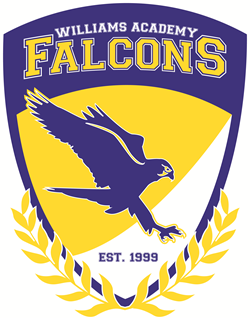 AgendaBoard of Directors’ MeetingMarjorie Williams AcademyNovember 17, 20172:00 – 3:00 p.m.Present: Roster (Chair), Williams (V. Chair), Oakes, Barnhardt, Beck, IzardOthers: AustinAbsent: Guy (sick)Call to Order: Royster called the meeting to order @2:00For Action Items:NoneFor Information Items:Staff turnover – 2 positions were vacated: EC Director and Student Service Coordinator. EC Director was filled in house and applications were received for Student Service Coordinator. Final interviews to be held next week.Review income expenses to date – no questionsEnrollment – 120 studentsPublic Input - NoneAdjourn – Royster adjourned @ 2:45 – Williams motioned; Izard seconded – all approvedMission Statement: The mission of Marjorie Williams Academy is to offer a stable, emotionally supportive, educational environment for children with a goal of empowering each child to achieve his or her real academic and social potential.Vision: The vision of Marjorie Williams Academy is to become a model school for academic achievement.BELIEFS:•     Academic growth of all students is the priority of the school•   Students learn best in an environment that promotes student active engagement using     a variety of strategies that accommodate diverse learning styles and intellectual levels•   Healthy, safe, orderly and caring environments promote student learning•   Parent, community, and school collaboration are vital to the success of school’s mission•   Students will develop a respect and responsibility for community through active participation in service oriented opportunities•   Opportunities and exposure to experiences beyond the school will influence students towards setting positive goals for future•   On-going and meaningful professional development is crucial to teacher growth and ability to provide quality instruction.